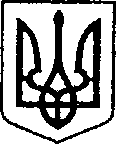 УКРАЇНАЧЕРНІГІВСЬКА ОБЛАСТЬМІСТО НІЖИНМ І С Ь К И Й  Г О Л О В А  Р О З П О Р Я Д Ж Е Н Н ЯВід  16 липня  2021 р.		       м. Ніжин	                                      № 196 Про скликання засідання виконавчого комітету Ніжинської міської радиВідповідно до статей 42, 59, 73 Закону України «Про місцеве самоврядування в Україні», Регламенту виконавчого комітету Ніжинської міської ради Чернігівської області VIII скликання, затвердженого рішенням Ніжинської міської ради Чернігівської області VIII скликання від 24.12.2020р. № 27-4/2020:Скликати засідання виконавчого комітету міської ради             22.07.2021 року о 09.00 год. у малому залі виконавчого комітету Ніжинської міської ради за адресою місто Ніжин, площа імені Івана Франка,1.Внести на розгляд виконавчого комітету проекти рішень згідно                       з порядком денним, що додається.Відділу з питань організації діяльності міської ради та її виконавчого комітету апарату виконавчого комітету Ніжинської міської ради (Доля О.В.) забезпечити явку членів виконавчого комітету, заступників міського голови з питань діяльності виконавчих органів ради, керівників виконавчих органів Ніжинської міської ради, керівників виконавчих органів виконавчого комітету Ніжинської міської ради, представників засобів масової інформації.          4.Першому заступнику міського голови з питань діяльності виконавчих органів ради, заступникам міського голови з питань діяльності виконавчих органів ради, керуючому справами виконавчого комітету Ніжинської міської ради, керівникам виконавчих органів міської ради забезпечити своєчасну та якісну підготовку матеріалів на засідання виконавчого комітету Ніжинської міської ради.         5. Контроль за виконанням цього розпорядження залишаю за собою.Міський голова                                                                   Олександр  КОДОЛАВізують: Керуючий справами виконавчого комітетуНіжинської міської ради                                                        Валерій САЛОГУБТ.в.о. начальника відділу з питань організації діяльності міської ради та її виконавчого комітету апарату виконавчого комітетуНіжинської міської ради                                                     Ірина   ГОРБАЧЕНКО                  Начальник відділу юридично-кадрового забезпечення аппарату виконавчого комітету Ніжинської міської ради                                                              В’ячеслав  ЛЕГА